Министерство природных ресурсов и экологии Российской ФедерацииГосударственный природный заповедник «Пинежский»Министерство природных ресурсов и лесопромышленного комплекса Архангельской областиФедеральный исследовательский центр комплексного изучения Арктики имени академика Н.П. Лаверова Уральского отделения Российской академии наукКультурно-Ландшафтный парк «Голубино»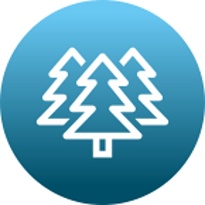 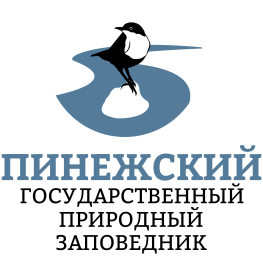 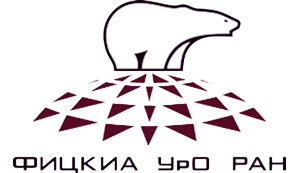 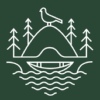 Первое информационное письмоДорогие коллеги!Приглашаем вас принять участие во Всероссийской научно-практической конференции «Сохранение и изучение природных комплексов и культурного наследия Европейского Севера России», посвященной 50-летию Пинежского заповедника, которая состоится 2-5 сентября 2024 г.Место проведения конференции: п. Голубино, Пинежский р-н, Архангельская обл.Основные направления работы конференции:Современное состояние и перспективы развития системы особо охраняемых природных территорий;Проблемы функционирования ООПТ;Геологическое и ландшафтное разнообразие, исследования почв и уникальных геологических объектов;Биоразнообразие, редкие виды, исследования экологии отдельных видов;Мониторинг компонентов природных комплексов ООПТ и анализ многолетних рядов наблюдений и баз данных;Использование современных технологий в научной деятельности и экологическом мониторинге;Изучение и сохранение историко-культурного наследия, экологическое просвещение, туризм.ОРГКОМИТЕТ КОНФЕРЕНЦИИПредседатель:Лобинский Д.В., директор государственного природного заповедника «Пинежский».Сопредседатели:Болотов И.Н., член-корр. РАН, д.б.н., директор ФИЦКИА УрО РАН, Архангельск;Горячкин С.В, д.б.н., зав. отделом географии и эволюции почв Института Географии РАН, Москва.Члены Оргкомитета:Пучнина Л.В., заместитель директора государственного природного заповедника «Пинежский»;Ежов О.Н., к.б.н., ведущий научный сотрудник ФИЦКИА УрО РАН, Архангельск;Рыков А.М., старший научный сотрудник государственного природного заповедника «Пинежский»;Шаврина Е.В., к.г-м.н., старший научный сотрудник государственного природного заповедника «Пинежский»;Буторина М.А., начальник отдела экопросвещения государственного природного заповедника «Пинежский»;Лускань Е.М., секретарь комиссии спелеологии и карстоведения Архангельского центра РГО, главный специалист Кенозерского национального парка, г. Архангельск.Для участия в конференции до 1 марта 2024 г. необходимо направить по электронной почте на адрес pinzapno@mail.ru заявку по форме, приведенной в Приложении 1, а до 1 июля 2024 г. на тот же адрес материалы для публикации.К началу работы конференции будет опубликован сборник материалов (в электронном виде). Материалы конференции будут размещены на платформе Научной электронной библиотеки и включены в систему Российского индекса научного цитирования (РИНЦ).Формы участия в работе конференции:Устный доклад (очно);Публикация в сборнике материалов конференции (заочное участие).Организационный взнос в размере 2000 р. оплачивается участниками по прибытии. Для заочных участников организационный взнос не предусмотрен. Проживание на экологической базе Пинежского заповедника и в гостинице культурно-ландшафтного парка Голубино.Проживание на базе Пинежского заповедника и экскурсии во время проведения конференции – бесплатно.Оплату проживания в гостинице Культурно-ландшафтного парка Голубино, бронирование номера, проезд и питание участники осуществляют самостоятельно. Рекомендуется заблаговременно приобрести обратные билеты. Заявки на бронирование номеров в парке Голубино высылать на e-mail nu@golubino.org  или бронировать по телефону +79115939588 (WhatsApp, Telegram).Программа конференции и предложения по экскурсиям будут разосланы во втором информационном письме в марте 2024 г.Контактный адрес оргкомитета: 164610 Архангельская обл., Пинежский р-н, п.Пинега, ул. Первомайская, д. 123а, Пинежский заповедник. Контактное лицо: заместитель директора по научной работе Пучнина Людмила Васильевна. Тел. 8(81856)42484, 89214790418, факс 8(81856)42493, e-mail pinzapno@mail.ru .Требования к оформлению материаловМатериалы объемом до 6 страниц (включая аннотацию, ключевые слова на русском и английском языке, рисунки, таблицы и список литературы) представляются в формате Word for Windows. Формат страницы А4, шрифт Times New Roman, основной текст кегль 12, интервал одинарный. Поля слева – 30, справа – 10 мм, сверху и снизу – 20 мм. Текст набирается без переносов, выравнивание по ширине, размер абзацного отступа – 1,25 мм. Дефис должен отличаться от тире. Текст может быть разбит на разделы (примерная структура: введение, объекты и методы, результаты, обсуждение результатов, выводы), но такая структура обязательной не является.В левом верхнем углу размещается индекс УДК, затем пустая строка. Название статьи заглавными буквами, полужирным шрифтом, форматирование по центру; на второй строке через пробел курсивом фамилия и инициалы авторов, форматирование по центру, следующая строка без пробела – название организации, город и e-mail. На следующей строке с абзацным отступом 1,25 см печатается аннотация (до 150 слов, кегль 10). На следующей строке с абзацным отступом 1,25 см печатаются ключевые слова (5-8 слов, кегль 10). Далее, через пробел, аннотация и ключевые слова дублируются на английском языке.Ниже через пробел печатается основной текст. Таблицы, рисунки и графики размещаются в тексте доклада. Название таблицы располагается над таблицей слева, без абзацного отступа с её номером (Таблица 1. Название…). Размер шрифта в таблицах: 10-11 кегль. Интервал одинарный. Следует избегать размещения таблиц в альбомной ориентации. Слово «Рисунок», его номер и наименование (Рисунок 1. Название…) помещается под рисунком, выравниваются по центру, точка в конце не ставится.Рисунки и графики (только черно-белые) предоставляются дополнительно отдельными файлами в формате jpg, tiff или Exel.Сведения о финансовой поддержке исследований оформляются курсивом с соблюдением рекомендованной формулировки: Исследования проведены в ходе выполнения государственного задания по теме «Название темы» № гос. регистрации 122011300389-8 и при финансовой поддержке РНФ, проект № 22-27-00190 «Название проекта». Библиографические ссылки обязательны: в тексте в квадратных скобках указываются порядковый номер из списка литературы. В конце статьи, через строку от основного текста, помещается список литературы в алфавитном порядке (кегль 10). Список литературы не должен содержать более 10-15 источников и по объему не должен занимать более 1 страницы. Оформление библиографического списка в соответствии с ГОСТ Р 7.05- 2008.Файл материалов доклада требуется сохранить в формате rtf, название файла - фамилия и инициалы первого автора на русском языке. Например, Иванов ИИ.rtf.Текст должен быть тщательно вычитан, без стилистических и орфографических ошибок. Научное и техническое редактирование тезисов Оргкомитетом не предусмотрено. Оргкомитет оставляет за собой право отклонять материалы, оформленные не по правилам или не соответствующие тематике, с уведомлением автора.Образец оформления материаловУДК …Название статьиИванов И.И.1, Петров П.П.21Название организации, город, e-mail, 
2Название организации, город, e-mailАННОТАЦИЯ. Текст. Текст. Текст. Текст. Текст.Ключевые слова: ключевое слово; ключевое слово; ключевое слово; ключевое слово; ключевое слово.TITLE OF PRESENTATIONI.I. Ivanov1,P.P.Petrov 21Organization, City, e-mail2Organization, City, e-mailABSTRACT. Text.Text.Text.Text.Text.Keywords: key word; key word; key word; key word; key word.Текст ссылка [1]. Текст. Текст. Текст ссылка [3]. Текст. Текст. Текст. Текст. Текст. Текст. Текст. Текст. Текст. Текст. Текст. Текст. Текст (рис.1).Рисунок 1. Название Текст. Текст. Текст. Текст. Текст. Текст (табл.1).Таблица 1. НазваниеТекст. Текст. Текст. Текст. Текст. Текст.Список литературыКазимиров Н.И. Ельники Карелии. Л.: ЛО «Наука», 1971. 138 с.Абатуров А.В., Браславская Т.Ю., Кулешов А.П., Алейников А.А. Некоторые особенности возрастной структуры темнохвойных лесов Печоро-Илычского заповедника // Тр. Печоро-Илычского заповедника. 2010. Вып. 16. С. 5-10.Куприянова М.К., Нездолий Т.П.О методах фенологических исследований // Современные исследования природных и социально-экономических систем. Инновационные процессы и проблемы развития естественнонаучного образования: Матер. Междунар. научно-практической конф. Екатеринбург, 2017. С. 70-72. Янцер О.В., Скок Н.В. Фенологические методы исследований в изучении динамики ландшафтов: общий обзор // Вестник Башкирского университета. Т.21. №1. 2016. С. 91-100. https://doi.org/10.24412/Ffh4ieRvo4o (дата обращения: 20.03.2023).Grove D. J., Loisides L., Nott J. Satiation amount, frequency of feeding and emptying rate in Salmo gairdneri // J. Fish. Biol. 1978. Vol. 12, N 4. P. 507-516.ПРИЛОЖЕНИЕ 1РЕГИСТРАЦИОННАЯ ФОРМА УЧАСТНИКАТекст Текст, шт.Текст, %Текст Текст ТекстТекстТекст*ТекстТекстТекстТекстТекстТекстТекстТекстТекстТекстТекстТекстТекстТекстТекстТекстТекстТекстТекстФамилия, имя, отчествоДолжностьУченая степень и званиеНазвание учреждения ГородТелефон Электронный адресНазвание докладаУчастие в конференции (очное,  заочное)Размещение (экологическая база Пинежского заповедника, гостиница парка Голубино, другое)Ваши пожелания и предложения по организации конференции